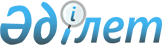 Об утверждении перечня и норм субсидий на пестициды, биоагенты (энтомофаги), а также объемы субсидий на пестициды, биоагенты (энтомофаги) по Актюбинской области на 2020 год
					
			С истёкшим сроком
			
			
		
					Постановление акимата Актюбинской области от 29 июня 2020 года № 256. Зарегистрировано Департаментом юстиции Актюбинской области 30 июня 2020 года № 7224. Прекращено действие в связи с истечением срока
      Сноска. Заголовок постановления изложен в новой редакции на казахском языке, текст на русском языке не меняется постановлением акимата Актюбинской области от 23.11.2020 № 416 (вводится в действие со дня его первого официального опубликования).
      В соответствии со статьей 27 Закона Республики Казахстан от 23 января 2001 года "О местном государственном управлении и самоуправлении в Республике Казахстан", приказом Министра сельского хозяйства Республики Казахстан от 30 марта 2020 года № 107 "Об утверждении Правил субсидирования повышения урожайности и качества продукции растениеводства", зарегистрированным в Реестре государственной регистрации нормативных правовых актов № 20209, акимат Актюбинской области ПОСТАНОВЛЯЕТ:
      1. Утвердить прилагаемые:
      1) перечень и нормы субсидий на пестициды, биоагенты (энтомофаги) согласно приложению 1 к настоящему постановлению;
      2) объемы субсидий на пестициды, биоагенты (энтомофаги) согласно приложению 2 к настоящему постановлению.
      2. Признать утратившим силу следующее постановление акимата Актюбинской области:
      1) постановление акимата Актюбинской области от 13 мая 2019 года № 185 "Об утверждении перечня субсидируемых видов средств защиты растений и нормы субсидий на 1 единицу (литр, килограмм, грамм, штук)" (зарегистрированное в Реестре государственной регистрации нормативных правовых актов № 6143, опубликованное 23 мая 2019 года в Эталонном контрольном банке нормативных правовых актов Республики Казахстан в электронном виде).
      3. Государственному учреждению "Управление сельского хозяйства Актюбинской области" в установленном законодательством порядке обеспечить:
      1) государственную регистрацию настоящего постановления в Департаменте юстиции Актюбинской области;
      2) размещение настоящего постановления на интернет-ресурсе акимата Актюбинской области после его официального опубликования.
      4. Контроль за исполнением настоящего постановления возложить на курирующего заместителя акима Актюбинской области.
      5. Настоящее постановление вводится в действие со дня его первого официального опубликования. Перечень и нормы субсидий на пестициды, биоагенты (энтомофаги) на 2020 год
      Сноска. Приложение 1 – в редакции постановления акимата Актюбинской области от 23.11.2020 № 416 (вводится в действие со дня его первого официального опубликования).
      Примечание: * препараты, имеющие государственную регистрацию двойного назначения и используемые, как гербицид и десикант. Объемы субсидий на пестициды, биоагенты (энтомофаги)
					© 2012. РГП на ПХВ «Институт законодательства и правовой информации Республики Казахстан» Министерства юстиции Республики Казахстан
				
      Аким Актюбинской области 

О. Уразалин
Приложение 1 к постановлению акимата Актюбинской области от 29 июня 2020 года № 256
№ п/п
Действующее вещество по группам пестицидов
Единица измерения (литр, килограмм)
Норма субсидий на 1 литр (килограмм) пестицида, тенге
1
2
3
4
ГЕРБИЦИДЫ
ГЕРБИЦИДЫ
ГЕРБИЦИДЫ
ГЕРБИЦИДЫ
МЦПА кислоты, 500 г/л в виде диметиламинной, калиевой и натриевой солей
МЦПА кислоты, 500 г/л в виде диметиламинной, калиевой и натриевой солей
МЦПА кислоты, 500 г/л в виде диметиламинной, калиевой и натриевой солей
МЦПА кислоты, 500 г/л в виде диметиламинной, калиевой и натриевой солей
1
ГЕРБИТОКС, водорастворимый концентрат
литр
1672,0
МЦПА кислота в виде смеси калиевой и натриевой солей, 300 г/л
МЦПА кислота в виде смеси калиевой и натриевой солей, 300 г/л
МЦПА кислота в виде смеси калиевой и натриевой солей, 300 г/л
МЦПА кислота в виде смеси калиевой и натриевой солей, 300 г/л
2
ГЕРБИТОКС-Л, водорастворимый концентрат
литр
1434,3
2,4-Д диметиламинная соль, 357 г/л + дикамба, 124 г/л
2,4-Д диметиламинная соль, 357 г/л + дикамба, 124 г/л
2,4-Д диметиламинная соль, 357 г/л + дикамба, 124 г/л
2,4-Д диметиламинная соль, 357 г/л + дикамба, 124 г/л
3
ДИАЛЕН СУПЕР 480, водный раствор
литр
1232,0
4
СТРИГ ЭКСТРА 480, водный раствор
литр
1232,0
2,4-Д диметиламинная соль, 720 г/л
2,4-Д диметиламинная соль, 720 г/л
2,4-Д диметиламинная соль, 720 г/л
2,4-Д диметиламинная соль, 720 г/л
5
ВАЛСАМИН, 72% водный раствор
литр
848,5
6
ДЕЗОРМОН, 72% водный концентрат
литр
848,5
7
ДИАМИН, 72% водный раствор
литр
848,5
8
СТРИГ, 72 % водный раствор
литр
848,5
9
ФЛЕКС, водный раствор
литр
848,5
10
ФАНАТ 72% водный раствор
литр
848,5
2,4-Д диметиламинная соль, 860 г/л
2,4-Д диметиламинная соль, 860 г/л
2,4-Д диметиламинная соль, 860 г/л
2,4-Д диметиламинная соль, 860 г/л
11
ПРОГРЕСС 860, водный раствор
литр
1041,5
2,4-Д кислота в виде сложного 2-этилгексилового эфира, 410 г/л + флорасулам, 7,4 г/л
2,4-Д кислота в виде сложного 2-этилгексилового эфира, 410 г/л + флорасулам, 7,4 г/л
2,4-Д кислота в виде сложного 2-этилгексилового эфира, 410 г/л + флорасулам, 7,4 г/л
2,4-Д кислота в виде сложного 2-этилгексилового эфира, 410 г/л + флорасулам, 7,4 г/л
12
БАЛЕРИНА,суспензионная эмульсия
литр
1540,0
13
ДИСКАТОР, концентрат эмульсии
литр
1540,0
14
ЭФИР ПРЕМИУМ,суспензионная эмульсия
литр
1540,0
2-этилгексиловый эфир 2,4-Д кислоты, 300 г/л + флорасулам, 3,7 г/л
2-этилгексиловый эфир 2,4-Д кислоты, 300 г/л + флорасулам, 3,7 г/л
2-этилгексиловый эфир 2,4-Д кислоты, 300 г/л + флорасулам, 3,7 г/л
2-этилгексиловый эфир 2,4-Д кислоты, 300 г/л + флорасулам, 3,7 г/л
15
ПРИМАДОННА,суспензионная эмульсия
литр
2684,0
2,4-Д кислота в виде сложного 2-этилгексилового эфира, 350 г/л + флорасулам, 7,4 г/л
2,4-Д кислота в виде сложного 2-этилгексилового эфира, 350 г/л + флорасулам, 7,4 г/л
2,4-Д кислота в виде сложного 2-этилгексилового эфира, 350 г/л + флорасулам, 7,4 г/л
2,4-Д кислота в виде сложного 2-этилгексилового эфира, 350 г/л + флорасулам, 7,4 г/л
16
ФЕНОМЕН, суспензионная эмульсия
литр
3013,5
флуроксипир, 90 г/л + 2,4-Д кислоты в виде сложного эфира, 510 г/л
флуроксипир, 90 г/л + 2,4-Д кислоты в виде сложного эфира, 510 г/л
флуроксипир, 90 г/л + 2,4-Д кислоты в виде сложного эфира, 510 г/л
флуроксипир, 90 г/л + 2,4-Д кислоты в виде сложного эфира, 510 г/л
17
ПРОГРЕСС УЛЬТРА, концентрат эмульсии
литр
2488,0
2,4-Д кислота в виде 2 - этилгексилового эфира, 500 г/л
2,4-Д кислота в виде 2 - этилгексилового эфира, 500 г/л
2,4-Д кислота в виде 2 - этилгексилового эфира, 500 г/л
2,4-Д кислота в виде 2 - этилгексилового эфира, 500 г/л
18
ЗЕРНОМАКС, концентрат эмульсии
литр
924,0
19
ОКТАПОН ЭКСТРА, концентрат эмульсии
литр
924,0
2-этилгексиловый эфир 2,4-Д кислоты, 600 г/л 
2-этилгексиловый эфир 2,4-Д кислоты, 600 г/л 
2-этилгексиловый эфир 2,4-Д кислоты, 600 г/л 
2-этилгексиловый эфир 2,4-Д кислоты, 600 г/л 
20
ГРОЗА, 60% концентрат эмульсии
литр
1205,4
21
ЭСТЕТ, концентрат эмульсии
литр
1205,4
2-этилгексиловый эфир 2,4-Д кислоты, 720 г/л
2-этилгексиловый эфир 2,4-Д кислоты, 720 г/л
2-этилгексиловый эфир 2,4-Д кислоты, 720 г/л
2-этилгексиловый эфир 2,4-Д кислоты, 720 г/л
22
Д – АРМОН–Эфир, 72% концентрат эмульсии
литр
1188,0
2-этилгексиловый эфир 2,4-Д кислоты, 850 г/л
2-этилгексиловый эфир 2,4-Д кислоты, 850 г/л
2-этилгексиловый эфир 2,4-Д кислоты, 850 г/л
2-этилгексиловый эфир 2,4-Д кислоты, 850 г/л
23
ТАУЭРСПРЕЙ, 85% концентрат эмульсии
литр
1223,5
24
ЭСТЕРОН, концентрат эмульсии
литр
1223,5
25
ЭФФЕКТ, концентрат эмульсии
литр
1223,5
26
ЭСКАДРОН 70, концентрат эмульсии
литр
1223,5
2-этилгексиловый эфир 2,4-Д кислоты, 905 г/л
2-этилгексиловый эфир 2,4-Д кислоты, 905 г/л
2-этилгексиловый эфир 2,4-Д кислоты, 905 г/л
2-этилгексиловый эфир 2,4-Д кислоты, 905 г/л
27
ЭФИРАКС, концентрат эмульсии
литр
1175,0
28
ПРОГРЕСС, концентрат эмульсии
литр
1175,0
29
ЭСТЕРОН 600, концентрат эмульсии
литр
1175,0
30
ЭФИР ЭКСТРА 905, концентрат эмульсии
литр
1175,0
31
РОБУСТО СУПЕР, концентрат эмульсии
литр
1175,0
2-этилгексиловый эфир 2,4-Д кислоты, 950 г/л
2-этилгексиловый эфир 2,4-Д кислоты, 950 г/л
2-этилгексиловый эфир 2,4-Д кислоты, 950 г/л
2-этилгексиловый эфир 2,4-Д кислоты, 950 г/л
32
ЗЕНИТ, концентрат коллоидного раствора
литр
3308,0
2,4-Д кислота в виде 2 этилгексилового эфира 960 г/л
2,4-Д кислота в виде 2 этилгексилового эфира 960 г/л
2,4-Д кислота в виде 2 этилгексилового эфира 960 г/л
2,4-Д кислота в виде 2 этилгексилового эфира 960 г/л
33
ЭФИР 960 концентрат эмульсии
литр
1408,0
азимсульфурон, 500 г/кг
азимсульфурон, 500 г/кг
азимсульфурон, 500 г/кг
азимсульфурон, 500 г/кг
34
ГУЛЛИВЕР,водно-диспергируемые гранулы
килограмм
30349,5
35
ОЛИВЕР,водно-диспергируемые гранулы
килограмм
30349,5
аминопиралид, 240 г/л
аминопиралид, 240 г/л
аминопиралид, 240 г/л
аминопиралид, 240 г/л
36
ЛАНС, водный раствор
литр
12270,0
аминопиралид, 300 г/кг + флорасулам, 150 г/кг
аминопиралид, 300 г/кг + флорасулам, 150 г/кг
аминопиралид, 300 г/кг + флорасулам, 150 г/кг
аминопиралид, 300 г/кг + флорасулам, 150 г/кг
37
ЛАНЦЕЛОТ 450,водно-диспергируемые гранулы
килограмм
29018,0
аммонийная соль глифосата, 888 г/кг
аммонийная соль глифосата, 888 г/кг
аммонийная соль глифосата, 888 г/кг
аммонийная соль глифосата, 888 г/кг
38
РИДОВЕР ЭКСТРА,водно-диспергируемые гранулы
килограмм
1641,0
ацетохлор, 900 г/л
ацетохлор, 900 г/л
ацетохлор, 900 г/л
ацетохлор, 900 г/л
39
ТРОФИ, концентрат эмульсии
литр
2129,0
бентазон 25% + МСРА натрий-калийная соль, 12,5%
бентазон 25% + МСРА натрий-калийная соль, 12,5%
бентазон 25% + МСРА натрий-калийная соль, 12,5%
бентазон 25% + МСРА натрий-калийная соль, 12,5%
40
БАЗАГРАН М, 37% водный раствор
литр
1468,7
бентазон, 480 г/л
бентазон, 480 г/л
бентазон, 480 г/л
бентазон, 480 г/л
41
БАЗАГРАН, 48% водный раствор
литр
446,5
42
КОРСАР, водорастворимый концентрат
литр
бентазон, 480 г/л + имазамокс, 22,4г/л
бентазон, 480 г/л + имазамокс, 22,4г/л
бентазон, 480 г/л + имазамокс, 22,4г/л
бентазон, 480 г/л + имазамокс, 22,4г/л
43
КОРУМ, водорастворимый концентрат
литр
5048,7
биспирибак натрия, 400 г/л
биспирибак натрия, 400 г/л
биспирибак натрия, 400 г/л
биспирибак натрия, 400 г/л
44
НОМИНИ 400, суспензионный концентрат
литр
67857,0
галаксифоп-п-метил, 108 г/л
галаксифоп-п-метил, 108 г/л
галаксифоп-п-метил, 108 г/л
галаксифоп-п-метил, 108 г/л
45
ЗЕЛЛЕК СУПЕР, концентрат эмульсии
литр
3960,0
галоксифоп-п-метил, 104 г/л
галоксифоп-п-метил, 104 г/л
галоксифоп-п-метил, 104 г/л
галоксифоп-п-метил, 104 г/л
46
ГАЛАКТАЛТ, концентрат эмульсии
литр
4165,0
галоксифоп-п-метил, 240 г/л
галоксифоп-п-метил, 240 г/л
галоксифоп-п-метил, 240 г/л
галоксифоп-п-метил, 240 г/л
47
ДЕЛИК 240, концентрат эмульсии
литр
6969,6
глифосат в виде изопропиламинной и калийной солей, 540 г/л
глифосат в виде изопропиламинной и калийной солей, 540 г/л
глифосат в виде изопропиламинной и калийной солей, 540 г/л
глифосат в виде изопропиламинной и калийной солей, 540 г/л
48
КРЕДИТ ИКСТРИМ, водорастворимый концентрат
литр
1160,5
глифосат в виде калийной соли, 500 г/л
глифосат в виде калийной соли, 500 г/л
глифосат в виде калийной соли, 500 г/л
глифосат в виде калийной соли, 500 г/л
49
*ТАЧДАУН 500, водный раствор
литр
1122,0
50
* УРАГАН ФОРТЕ 500, водный раствор
литр
1122,0
глифосат в виде калийной соли, 540 г/л
глифосат в виде калийной соли, 540 г/л
глифосат в виде калийной соли, 540 г/л
глифосат в виде калийной соли, 540 г/л
51
* МЕТЕОР 540, водный раствор
литр
1187,5
52
* СПРУТ ЭКСТРА, водный раствор
литр
1187,5
53
АРГУМЕНТ СТАР водный раствор
литр
1187,5
глифосат в виде калийной соли, 600 г/л
глифосат в виде калийной соли, 600 г/л
глифосат в виде калийной соли, 600 г/л
глифосат в виде калийной соли, 600 г/л
54
РАП 600, водный раствор
литр
1276,0
глифосат кислоты, 500 г/л + дикват, 35 г/л
глифосат кислоты, 500 г/л + дикват, 35 г/л
глифосат кислоты, 500 г/л + дикват, 35 г/л
глифосат кислоты, 500 г/л + дикват, 35 г/л
55
СПОРТАК УЛЬТРА, водный раствор
литр
1258,5
глифосат, 360 г/л
глифосат, 360 г/л
глифосат, 360 г/л
глифосат, 360 г/л
56
БУРАН, 36% водный раствор
литр
880,0
57
ВАЛСАГЛИФ, водный раствор
литр
880,0
58
ГЛИФОС, водный раствор
литр
880,0
59
РАП, водный раствор
литр
880,0
глифосат, 450 г/л
глифосат, 450 г/л
глифосат, 450 г/л
глифосат, 450 г/л
60
ГЛИФОС ПРЕМИУМ, водный раствор
литр
1306,0
61
СТИРАП, 45% водный раствор
литр
1306,0
глифосат, 480 г/л
глифосат, 480 г/л
глифосат, 480 г/л
глифосат, 480 г/л
62
КЕРНЕЛ, водный раствор
литр
1489,0
глифосат, 500 г/л
глифосат, 500 г/л
глифосат, 500 г/л
глифосат, 500 г/л
63
* ТОРНАДО 500, водный раствор
литр
1122,0
глифосат, 540 г/л
глифосат, 540 г/л
глифосат, 540 г/л
глифосат, 540 г/л
64
ГРАНД ЭКСТРА 540, водный раствор
литр
975,5
65
* РАУНДАП ЭКСТРА, 54% водный раствор
литр
975,5
66
РИД ЭВЕЙ, водный раствор
литр
975,5
67
СМЕРЧ, водный раствор
литр
975,5
68
ТЕРЕКС, водный раствор
литр
975,5
69
* ТОРНАДО 540, водный раствор
литр
975,5
70
ФАРАОН ГОЛД, 54% водный раствор
литр
975,5
71
ХИТ, водный раствор
литр
975,5
глифосат, 747 г/кг
глифосат, 747 г/кг
глифосат, 747 г/кг
глифосат, 747 г/кг
72
ЖОЙКЫН ДАРА, 75% водно-диспергируемые гранулы
килограмм
1672,0
глифосат (калийная соль), 600 г/л 
глифосат (калийная соль), 600 г/л 
глифосат (калийная соль), 600 г/л 
глифосат (калийная соль), 600 г/л 
73
*ЖОЙКЫН МЕГА 60 %, водный раствор
литр
1407,0
глифосат, 750 г/кг
глифосат, 750 г/кг
глифосат, 750 г/кг
глифосат, 750 г/кг
74
БУРАН ЭКСТРА, 75 % водно-диспергируемые гранулы
килограмм
1496,0
глифосат, 757 г/кг
глифосат, 757 г/кг
глифосат, 757 г/кг
глифосат, 757 г/кг
75
ФЕЛИКС 757,водно-диспергируемые гранулы
килограмм
1540,0
глюфосинат аммония, 150 г/л
глюфосинат аммония, 150 г/л
глюфосинат аммония, 150 г/л
глюфосинат аммония, 150 г/л
76
* БАСТА, 15% водный раствор
литр
1716,0
дикамба, 220 г/л + никосульфурон, 50 г/л
дикамба, 220 г/л + никосульфурон, 50 г/л
дикамба, 220 г/л + никосульфурон, 50 г/л
дикамба, 220 г/л + никосульфурон, 50 г/л
77
МИЛАГРО ПЛЮС 270, масляная дисперсия
литр
4840,0
дикамба, 124 г/л + 2,4-Д, 357 г/л
дикамба, 124 г/л + 2,4-Д, 357 г/л
дикамба, 124 г/л + 2,4-Д, 357 г/л
дикамба, 124 г/л + 2,4-Д, 357 г/л
78
ВИДМАСТЕР 480, водный раствор
литр
1540,0
дикамба, 360 г/л + хлорсульфурон кислота, 22,2 г/л
дикамба, 360 г/л + хлорсульфурон кислота, 22,2 г/л
дикамба, 360 г/л + хлорсульфурон кислота, 22,2 г/л
дикамба, 360 г/л + хлорсульфурон кислота, 22,2 г/л
79
ФЕНИЗАН, водный раствор
литр
6082,0
дикамба, 480 г/л
дикамба, 480 г/л
дикамба, 480 г/л
дикамба, 480 г/л
80
БАНВЕЛ 480, водный раствор
литр
2068,0
81
ДИАНАТ, 48% водный раствор
литр
2068,0
82
ДЕКАБРИСТ, водный раствор
литр
2068,0
дикамба, 480 г/кг + трибенурон-метил, 120 г/кг
дикамба, 480 г/кг + трибенурон-метил, 120 г/кг
дикамба, 480 г/кг + трибенурон-метил, 120 г/кг
дикамба, 480 г/кг + трибенурон-метил, 120 г/кг
83
МЕЗОМАКС,водно-диспергируемые гранулы
килограмм
10803,5
дикамба, 540 г/кг + метсульфурон-метил, 28 г/кг
дикамба, 540 г/кг + метсульфурон-метил, 28 г/кг
дикамба, 540 г/кг + метсульфурон-метил, 28 г/кг
дикамба, 540 г/кг + метсульфурон-метил, 28 г/кг
84
ДМ СУПЕР,водно-диспергируемые гранулы
килограмм
4840,0
дикамба, 659 г/кг + триасульфурон, 41 г/кг
дикамба, 659 г/кг + триасульфурон, 41 г/кг
дикамба, 659 г/кг + триасульфурон, 41 г/кг
дикамба, 659 г/кг + триасульфурон, 41 г/кг
85
ЛИНТУР 70,водно-диспергируемые гранулы
килограмм
5384,0
дикват, 150 г/л
дикват, 150 г/л
дикват, 150 г/л
дикват, 150 г/л
86
* СУХОВЕЙ, водный раствор
литр
3185,0
дикват, 200 г/л
дикват, 200 г/л
дикват, 200 г/л
дикват, 200 г/л
87
*РЕГЛОН ФОРТЕ 200, водный раствор
литр
2589,5
диметенамид, 720 г/л
диметенамид, 720 г/л
диметенамид, 720 г/л
диметенамид, 720 г/л
88
ФРОНТЬЕР ОПТИМА, 72% концентрат эмульсии
литр
4400,0
диметиламинная соль МСРА
диметиламинная соль МСРА
диметиламинная соль МСРА
диметиламинная соль МСРА
89
2М-4Х 750, 75% водорастворимый концентрат
литр
2000,0
МЦПА, 750 г/л
МЦПА, 750 г/л
МЦПА, 750 г/л
МЦПА, 750 г/л
90
МОЩЬ, водный раствор
литр
1410,5
91
ЭТАЛОН, водорастворимый концентрат
литр
1410,5
имазамокс, 120 г/л
имазамокс, 120 г/л
имазамокс, 120 г/л
имазамокс, 120 г/л
92
ПАРАДОКС, водорастворимый концентрат
литр
16875,0
имазамокс, 16,5 г/л + имазапир, 7,5 г/л
имазамокс, 16,5 г/л + имазапир, 7,5 г/л
имазамокс, 16,5 г/л + имазапир, 7,5 г/л
имазамокс, 16,5 г/л + имазапир, 7,5 г/л
93
ЕВРО-ЛАЙТНИНГ ПЛЮС, 2,4% водорастворимый концентрат
литр
2803,5
94
КАПТОРА ПЛЮС, 2,4 %, водорастворимый концентрат
литр
2803,5
имазамокс, 33 г/л + имазапир, 15 г/л
имазамокс, 33 г/л + имазапир, 15 г/л
имазамокс, 33 г/л + имазапир, 15 г/л
имазамокс, 33 г/л + имазапир, 15 г/л
95
ЕВРО-ЛАЙТНИНГ, 4,8% водорастворимый концентрат
литр
5500,0
96
КАПТОРА, 4,8% водорастворимый концентрат
литр
5500,0
имазамокс, 35 г/л + квинмерак, 250 г/л
имазамокс, 35 г/л + квинмерак, 250 г/л
имазамокс, 35 г/л + квинмерак, 250 г/л
имазамокс, 35 г/л + квинмерак, 250 г/л
97
НОПАСАРАН УЛЬТРА, концентрат суспензии
литр
8629,5
имазамокс, 40 г/л
имазамокс, 40 г/л
имазамокс, 40 г/л
имазамокс, 40 г/л
98
БАЙТОРЕ, в.суспензионный концентрат
литр
2511,0
99
ЛЕГОМИН, 4% водный раствор
литр
2511,0
100
ПУЛЬСАР, 4% водный раствор
литр
2511,0
101
ЮНКЕР, водный раствор
литр
2511,0
имазапир, 250 г/л
имазапир, 250 г/л
имазапир, 250 г/л
имазапир, 250 г/л
102
ГРЕЙДЕР, водно-гликолевый раствор
литр
12656,2
имазетапир, 100 г/л
имазетапир, 100 г/л
имазетапир, 100 г/л
имазетапир, 100 г/л
103
АГУРА, 10% водный концентрат
литр
2901,7
104
ПИВОТ, 10% водный концентрат
литр
2901,7
имазетапир, 450 г/кг + хлоримурон-этил, 150 г/кг
имазетапир, 450 г/кг + хлоримурон-этил, 150 г/кг
имазетапир, 450 г/кг + хлоримурон-этил, 150 г/кг
имазетапир, 450 г/кг + хлоримурон-этил, 150 г/кг
105
ФАБИАН,водно-диспергируемые гранулы
килограмм
38393,0
йодосульфурон-метил-натрий, 11,3 г/кг + тиенкарбазон-метил, 22,5 г/кг + мефенпир-диэтил (антидот), 135 г/кг
йодосульфурон-метил-натрий, 11,3 г/кг + тиенкарбазон-метил, 22,5 г/кг + мефенпир-диэтил (антидот), 135 г/кг
йодосульфурон-метил-натрий, 11,3 г/кг + тиенкарбазон-метил, 22,5 г/кг + мефенпир-диэтил (антидот), 135 г/кг
йодосульфурон-метил-натрий, 11,3 г/кг + тиенкарбазон-метил, 22,5 г/кг + мефенпир-диэтил (антидот), 135 г/кг
106
ВЕЛОСИТИ ПАУЭР водно-диспергируемые гранулы
килограмм
6864,0
йодосульфурон-метил-натрий, 25 г/л + амидосульфурон, 100 г/л + мефенпир-диэтил (антидот), 250 г/л
йодосульфурон-метил-натрий, 25 г/л + амидосульфурон, 100 г/л + мефенпир-диэтил (антидот), 250 г/л
йодосульфурон-метил-натрий, 25 г/л + амидосульфурон, 100 г/л + мефенпир-диэтил (антидот), 250 г/л
йодосульфурон-метил-натрий, 25 г/л + амидосульфурон, 100 г/л + мефенпир-диэтил (антидот), 250 г/л
107
СЕКАТОР ТУРБО, масляная дисперсия
литр
8976,0
квинклорак, 250 г/л
квинклорак, 250 г/л
квинклорак, 250 г/л
квинклорак, 250 г/л
108
ФАЦЕТ КС, 25% суспензионный концентрат
литр
5029,0
клетодим, 120 г/л
клетодим, 120 г/л
клетодим, 120 г/л
клетодим, 120 г/л
109
СЕЛЕКТ, концентрат эмульсии
литр
2332,0
клетодим, 130 г/л + галоксифоп-п-метил, 80 г/л
клетодим, 130 г/л + галоксифоп-п-метил, 80 г/л
клетодим, 130 г/л + галоксифоп-п-метил, 80 г/л
клетодим, 130 г/л + галоксифоп-п-метил, 80 г/л
110
КВИКСТЕП, мас.концентрат эмульсии
литр
7256,2
клетодим, 240 г/л
клетодим, 240 г/л
клетодим, 240 г/л
клетодим, 240 г/л
111
КИНЕТИК, концентрат эмульсии
литр
3960,0
клетодим, 360 г/л
клетодим, 360 г/л
клетодим, 360 г/л
клетодим, 360 г/л
112
ВЫБОР, концентрат эмульсии
литр
5940,0
клодинафоп-пропаргил, 240 г/л + клоквинтоцет-мексил (антидот), 60 г/л
клодинафоп-пропаргил, 240 г/л + клоквинтоцет-мексил (антидот), 60 г/л
клодинафоп-пропаргил, 240 г/л + клоквинтоцет-мексил (антидот), 60 г/л
клодинафоп-пропаргил, 240 г/л + клоквинтоцет-мексил (антидот), 60 г/л
113
ЛЕГГЕРО ФОРТЕ, концентрат эмульсии
литр
6420,0
114
ТОПИК СУПЕР 240, концентрат эмульсии
литр
6420,0
115
ЦЕНТУРИОН, эмульсия масляно-водная
литр
6420,0
клодинафоп–пропаргил, 80 г/л + клоксинтоцет-мексил (антидот), 20 г/л
клодинафоп–пропаргил, 80 г/л + клоксинтоцет-мексил (антидот), 20 г/л
клодинафоп–пропаргил, 80 г/л + клоксинтоцет-мексил (антидот), 20 г/л
клодинафоп–пропаргил, 80 г/л + клоксинтоцет-мексил (антидот), 20 г/л
116
ГОРИЗОН 080, концентрат эмульсии
литр
5683,0
117
ГОРИЗОН 080 БФ, концентрат эмульсии
литр
5683,0
кломазон, 480 г/л
кломазон, 480 г/л
кломазон, 480 г/л
кломазон, 480 г/л
118
КАЛИФ 480, концентрат эмульсии
литр
7402,0
клопиралид, 100 г/л + флуроксипир, 15 г/л
клопиралид, 100 г/л + флуроксипир, 15 г/л
клопиралид, 100 г/л + флуроксипир, 15 г/л
клопиралид, 100 г/л + флуроксипир, 15 г/л
119
РЕПЕР, концентрат коллоидного раствора
литр
8193,5
клопиралид, 300 г/л
клопиралид, 300 г/л
клопиралид, 300 г/л
клопиралид, 300 г/л
120
ГЕРМЕС 300, водный раствор
литр
5022,3
121
ЛОРНЕТ, водный раствор
литр
клопиралид, 750 г/кг
клопиралид, 750 г/кг
клопиралид, 750 г/кг
клопиралид, 750 г/кг
122
ВИРТУОЗ,водно-диспергируемые гранулы
килограмм
12053,5
123
ЛОНТРЕЛ ГРАНД 75,водно-диспергируемые гранулы
килограмм
12053,5
124
РАЛИД ЭКСТРА, водорастворимые гранулы
килограмм
12053,5
125
СПИРИТ,водно-диспергируемые гранулы
килограмм
12053,5
126
ТРИЛОН 750,водно-диспергируемые гранулы
килограмм
12053,5
127
ХАКЕР, водорастворимые гранулы
килограмм
12053,5
мезотрион, 75 г/л + никосульфурон, 30 г/л 
мезотрион, 75 г/л + никосульфурон, 30 г/л 
мезотрион, 75 г/л + никосульфурон, 30 г/л 
мезотрион, 75 г/л + никосульфурон, 30 г/л 
128
ЭЛЮМИС 105, масляная дисперсия
литр
3960,0
метазахлор, 375 г/л + имазамокс, 25 г/л
метазахлор, 375 г/л + имазамокс, 25 г/л
метазахлор, 375 г/л + имазамокс, 25 г/л
метазахлор, 375 г/л + имазамокс, 25 г/л
129
ДИОНИС, концентрат суспензии
литр
5830,0
130
НОПАСАРАН, 40% концентрат суспензии
литр
5830,0
метолахлор, 960 г/л
метолахлор, 960 г/л
метолахлор, 960 г/л
метолахлор, 960 г/л
131
АКЦЕНТ ПРИМА, 96% концентрат эмульсии
литр
2112,0
метамитрон, 700 г/л
метамитрон, 700 г/л
метамитрон, 700 г/л
метамитрон, 700 г/л
132
ПИЛОТ, в суспензионный концентрат
литр
7931,2
метрибузин, 250 г/л
метрибузин, 250 г/л
метрибузин, 250 г/л
метрибузин, 250 г/л
133
ЗОНТРАН, концентрат коллоидного раствора
литр
5703,5
метрибузин, 270 г/л
метрибузин, 270 г/л
метрибузин, 270 г/л
метрибузин, 270 г/л
134
ЛАЗУРИТ СУПЕР, концентрат наноэмульсии
литр
6270,0
метрибузин, 600 г/л
метрибузин, 600 г/л
метрибузин, 600 г/л
метрибузин, 600 г/л
135
ЗЕНКОР УЛЬТРА, концентрат суспензии
литр
1760,0
136
ЛИНКОР, концентрат суспензии
литр
1760,0
метсульфурон-метил, 125 г/кг + трибенурон-метил, 625 г/кг
метсульфурон-метил, 125 г/кг + трибенурон-метил, 625 г/кг
метсульфурон-метил, 125 г/кг + трибенурон-метил, 625 г/кг
метсульфурон-метил, 125 г/кг + трибенурон-метил, 625 г/кг
137
ПЛУГГЕР, водно-диспергируемые гранулы
килограмм
22768,0
138
ФИНИТО ДУЭТ 750, водно-диспергируемые гранулы
килограмм
22768,0
метсульфурон-метил, 300 г/кг + трибенурон-метил, 450 г/кг
метсульфурон-метил, 300 г/кг + трибенурон-метил, 450 г/кг
метсульфурон-метил, 300 г/кг + трибенурон-метил, 450 г/кг
метсульфурон-метил, 300 г/кг + трибенурон-метил, 450 г/кг
139
МАГНУМ СУПЕР, водно-диспергируемые гранулы
килограмм
36784,0
метсульфурон-метил, 391 г/кг + трибенурон-метил, 261 г/кг
метсульфурон-метил, 391 г/кг + трибенурон-метил, 261 г/кг
метсульфурон-метил, 391 г/кг + трибенурон-метил, 261 г/кг
метсульфурон-метил, 391 г/кг + трибенурон-метил, 261 г/кг
140
ЭДВАНС, водно-диспергируемые гранулы
килограмм
34609,5
141
ЭЛЛАЙ ЛАЙТ, водно-диспергируемые гранулы
килограмм
34609,5
метсульфурон-метил, 600 г/кг
метсульфурон-метил, 600 г/кг
метсульфурон-метил, 600 г/кг
метсульфурон-метил, 600 г/кг
142
АККУРАТ, водно-диспергируемые гранулы
килограмм
11000,0
143
ГРЕЙЗ, 60% водно-диспергируемые гранулы
килограмм
11000,0
144
ЗИНГЕР, смачивающийся порошок
килограмм
11000,0
145
МАГНУМ, водно-диспергируемые гранулы
килограмм
11000,0
146
МЕЦЦО, 60%водно-диспергируемые гранулы
килограмм
11000,0
147
МОНИТОР, водно-диспергируемые гранулы
килограмм
11000,0
148
РОДАР, 60% смачивающийся порошок
килограмм
11000,0
149
ХАЗНА, 60 % водно-диспергируемые гранулы
килограмм
11000,0
150
ВУЛКАН, 60% водно-диспергируемые гранулы.
килограмм
11000,0
151
ПРАЙМЕР, водно-диспергируемые гранулы
килограмм
11000,0
152
СТРАЖ 60% смачивающийся порошок
килограмм
11000,0
153
ЛЕОПАРД, водно-диспергируемые гранулы
килограмм
11000,0
МЦПА, 350 г/л + пиклорам, 150 г/л
МЦПА, 350 г/л + пиклорам, 150 г/л
МЦПА, 350 г/л + пиклорам, 150 г/л
МЦПА, 350 г/л + пиклорам, 150 г/л
154
ГОРГОН, водорастворимый концентрат
литр
4984,5
МЦПА, 500 г/л + клопиралид, 100 г/л 
МЦПА, 500 г/л + клопиралид, 100 г/л 
МЦПА, 500 г/л + клопиралид, 100 г/л 
МЦПА, 500 г/л + клопиралид, 100 г/л 
155
СПИРИТ ГРАНД, концентрат эмульсии
литр
2777,0
никосульфурон, 600 г/кг + тифенсульфурон-метил, 150 г/кг
никосульфурон, 600 г/кг + тифенсульфурон-метил, 150 г/кг
никосульфурон, 600 г/кг + тифенсульфурон-метил, 150 г/кг
никосульфурон, 600 г/кг + тифенсульфурон-метил, 150 г/кг
156
ДУБЛОН ГОЛД, водно-диспергируемые гранулы
килограмм
58520,0
никосульфурон, 700 г/кг + тифенсульфурон-метил, 125 г/кг
никосульфурон, 700 г/кг + тифенсульфурон-метил, 125 г/кг
никосульфурон, 700 г/кг + тифенсульфурон-метил, 125 г/кг
никосульфурон, 700 г/кг + тифенсульфурон-метил, 125 г/кг
157
КВИН, водно-диспергируемые гранулы
килограмм
44000,0
оксифлуорфен, 240 г/л
оксифлуорфен, 240 г/л
оксифлуорфен, 240 г/л
оксифлуорфен, 240 г/л
158
ГОАЛ 2Е, концентрат эмульсии
литр
3080,0
159
ГОЛ, концентрат эмульсии
литр
3080,0
160
ГОТРИЛ, 24% концентрат эмульсии
литр
3080,0
пендиметалин, 330 г/л
пендиметалин, 330 г/л
пендиметалин, 330 г/л
пендиметалин, 330 г/л
161
ЭСТАМП, концентрат эмульсии
литр
1386,0
162
СТОМП, 33% концентрат эмульсии
литр
1386,0
163
СТОП, 33% концентрат эмульсии
литр
1386,0
пендиметалин, 350 г/л
пендиметалин, 350 г/л
пендиметалин, 350 г/л
пендиметалин, 350 г/л
164
СТАРТ, 35% концентрат эмульсии
литр
880,0
пеноксулам, 25 г/л
пеноксулам, 25 г/л
пеноксулам, 25 г/л
пеноксулам, 25 г/л
165
РЕЙНБОУ 25 ОД, масляная дисперсия
литр
9576,0
пиноксаден, 45 г/л + клоквинтоцет - мексил (антидот), 11,25 г/л
пиноксаден, 45 г/л + клоквинтоцет - мексил (антидот), 11,25 г/л
пиноксаден, 45 г/л + клоквинтоцет - мексил (антидот), 11,25 г/л
пиноксаден, 45 г/л + клоквинтоцет - мексил (антидот), 11,25 г/л
166
АКСИАЛ 045, концентрат эмульсии
литр
3416,7
пироксулам, 45 г/л + клоквинтоцет - мексил (антидот), 90 г/л
пироксулам, 45 г/л + клоквинтоцет - мексил (антидот), 90 г/л
пироксулам, 45 г/л + клоквинтоцет - мексил (антидот), 90 г/л
пироксулам, 45 г/л + клоквинтоцет - мексил (антидот), 90 г/л
167
МЕРИТ 45, масляная дисперсия
литр
10178,5
претилахлор, 300 г/л + пирибензоксим, 20 г/л 
претилахлор, 300 г/л + пирибензоксим, 20 г/л 
претилахлор, 300 г/л + пирибензоксим, 20 г/л 
претилахлор, 300 г/л + пирибензоксим, 20 г/л 
168
СОЛИТО 320, концентрат эмульсии
литр
6250,0
прометрин, 500 г/л
прометрин, 500 г/л
прометрин, 500 г/л
прометрин, 500 г/л
169
ГЕЗАГАРД 500, суспензионный концентрат
литр
170
ГЕЗАМЕТРИН, 50% суспензионный концентрат
литр
1672,0
171
ОМЕГА, 50% суспензионный концентрат
литр
пропизамид, 50%
пропизамид, 50%
пропизамид, 50%
пропизамид, 50%
172
КЕРБ W, смачивающийся порошок
килограмм
11160,5
просульфокарб, 800 г/л
просульфокарб, 800 г/л
просульфокарб, 800 г/л
просульфокарб, 800 г/л
173
БОКСЕР 800, концентрат эмульсии
литр
2618,5
просульфурон, 750 г/кг
просульфурон, 750 г/кг
просульфурон, 750 г/кг
просульфурон, 750 г/кг
174
ПИК 75,водно-диспергируемые гранулы
килограмм
54285,5
римсульфурон, 250 г/кг
римсульфурон, 250 г/кг
римсульфурон, 250 г/кг
римсульфурон, 250 г/кг
175
КАССИУС, водорастворимый порошок
килограмм
87128,5
176
ТИТУС, 25% сухая текучая суспензия
килограмм
римсульфурон, 500 г/кг
римсульфурон, 500 г/кг
римсульфурон, 500 г/кг
римсульфурон, 500 г/кг
177
ЭСКУДО,водно-диспергируемые гранулы
килограмм
95304,0
с-метолахлор 312,5 г/л + тербутилазин 187,5 г/л
с-метолахлор 312,5 г/л + тербутилазин 187,5 г/л
с-метолахлор 312,5 г/л + тербутилазин 187,5 г/л
с-метолахлор 312,5 г/л + тербутилазин 187,5 г/л
178
ГАРДО ГОЛД 500, концентрат суспензии
литр
1672,0
179
ЭРУДИТ,суспензионная эмульсия
литр
1672,0
с-метолахлор, 960 г/л
с-метолахлор, 960 г/л
с-метолахлор, 960 г/л
с-метолахлор, 960 г/л
180
СИМБА, концентрат эмульсии
литр
3470,0
181
ДОАЛ, концентрат эмульсии
литр
3470,0
182
ДУАЛ ГОЛД 960, концентрат эмульсии
литр
3470,0
тифенсульфурон-метил 680 г/кг + метсульфурон - метил, 70 г/кг
тифенсульфурон-метил 680 г/кг + метсульфурон - метил, 70 г/кг
тифенсульфурон-метил 680 г/кг + метсульфурон - метил, 70 г/кг
тифенсульфурон-метил 680 г/кг + метсульфурон - метил, 70 г/кг
183
АККУРАТ ЭКСТРА,водно-диспергируемые гранулы
килограмм
184
КАНОНИР ДУО, сухая текучая суспензия
килограмм
185
ПРАЙМЕР ДУО, водно-диспергируемые гранулы
килограмм
16071,5
тифенсульфурон-метил, 545 г/кг + метсульфурон-метил, 164 г/кг
тифенсульфурон-метил, 545 г/кг + метсульфурон-метил, 164 г/кг
тифенсульфурон-метил, 545 г/кг + метсульфурон-метил, 164 г/кг
тифенсульфурон-метил, 545 г/кг + метсульфурон-метил, 164 г/кг
186
РЕСТРИКТ,водно-диспергируемые гранулы
килограмм
49280,0
тифенсульфурон-метил, 750 г/кг
тифенсульфурон-метил, 750 г/кг
тифенсульфурон-метил, 750 г/кг
тифенсульфурон-метил, 750 г/кг
187
КАНОНИР, сухая текучая суспензия
килограмм
33928,5
188
ХАРМОНИ ПРО,водно-диспергируемые гранулы
килограмм
трибенурон-метил, 500 г/кг + тифенсульфурон-метил, 250 г/кг
трибенурон-метил, 500 г/кг + тифенсульфурон-метил, 250 г/кг
трибенурон-метил, 500 г/кг + тифенсульфурон-метил, 250 г/кг
трибенурон-метил, 500 г/кг + тифенсульфурон-метил, 250 г/кг
189
ГРАНСТАР МЕГА,водно-диспергируемые гранулы
килограмм
44880,0
трибенурон-метил, 500 г/кг + амидосульфурон, 250 г/кг
трибенурон-метил, 500 г/кг + амидосульфурон, 250 г/кг
трибенурон-метил, 500 г/кг + амидосульфурон, 250 г/кг
трибенурон-метил, 500 г/кг + амидосульфурон, 250 г/кг
190
МАГЕЛЛАН,водно-диспергируемые гранулы
килограмм
56375,0
трибенурон-метил, 563 г/кг + флорасулам, 187 г/кг
трибенурон-метил, 563 г/кг + флорасулам, 187 г/кг
трибенурон-метил, 563 г/кг + флорасулам, 187 г/кг
трибенурон-метил, 563 г/кг + флорасулам, 187 г/кг
191
БОМБА,водно-диспергируемые гранулы
килограмм
42977,5
192
МОСКИТ ПРЕМИУМ,водно-диспергируемые гранулы
килограмм
42977,5
трибенурон-метил, 670 г/кг + тифенсульфурон-метил, 80 г/кг
трибенурон-метил, 670 г/кг + тифенсульфурон-метил, 80 г/кг
трибенурон-метил, 670 г/кг + тифенсульфурон-метил, 80 г/кг
трибенурон-метил, 670 г/кг + тифенсульфурон-метил, 80 г/кг
193
МОСКИТ ФОРТЕ,водно-диспергируемые гранулы
килограмм
35727,0
трибенурон-метил, 750 г/кг
трибенурон-метил, 750 г/кг
трибенурон-метил, 750 г/кг
трибенурон-метил, 750 г/кг
194
МОРТИРА,водно-диспергируемые гранулы
килограмм
11049,0
195
ГАЛЛАНТНЫЙ, 75% сухая текучая суспензия
килограмм
11049,0
196
ГРАНАТ,водно-диспергируемые гранулы
килограмм
11049,0
197
ГРАНСТАР ПРОводно-диспергируемые гранулы
килограмм
11049,0
198
ГРОМСТОР, 75%водно-диспергируемые гранулы
килограмм
11049,0
199
МОСКИТ,водно-диспергируемые гранулы
килограмм
11049,0
200
МУСТАНГ, 75%водно-диспергируемые гранулы
килограмм
11049,0
201
САННИ,водно-диспергируемые гранулы
килограмм
11049,0
202
ТРИБУН, сухая текучая суспензия
килограмм
11049,0
203
ФИНИТО 750, водно-диспергируемые гранулы
килограмм
11049,0
204
ЭКСПРЕСС, водно-диспергируемые гранулы
килограмм
11049,0
205
БАРОН 750, водно-диспергируемые гранулы
килограмм
11049,0
206
ПРОМЕТЕЙ, водно-диспергируемые гранулы
килограмм
11049,0
трифлусульфурон-метил, 750 г/кг
трифлусульфурон-метил, 750 г/кг
трифлусульфурон-метил, 750 г/кг
трифлусульфурон-метил, 750 г/кг
207
ТРИЦЕПС,водно-диспергируемые гранулы
килограмм
130707,5
феноксапроп-п-этил, 69 г/л + мефенпир-диэтил (антидот), 75 г/л
феноксапроп-п-этил, 69 г/л + мефенпир-диэтил (антидот), 75 г/л
феноксапроп-п-этил, 69 г/л + мефенпир-диэтил (антидот), 75 г/л
феноксапроп-п-этил, 69 г/л + мефенпир-диэтил (антидот), 75 г/л
208
АВЕСТАР ГРАНТ, концентрат эмульсии
литр
2624,1
209
ПУМА СУПЕР, 7,5% эмульсия масляно-водная
литр
2624,1
210
ЯГУАР, эмульсия масляно-водная
литр
2624,1
феноксапроп-п-этил, 80 г/л + тиенкарбазон-метил, 7,5 г/л + мефенпир-диэтил (антидот), 30 г/л
феноксапроп-п-этил, 80 г/л + тиенкарбазон-метил, 7,5 г/л + мефенпир-диэтил (антидот), 30 г/л
феноксапроп-п-этил, 80 г/л + тиенкарбазон-метил, 7,5 г/л + мефенпир-диэтил (антидот), 30 г/л
феноксапроп-п-этил, 80 г/л + тиенкарбазон-метил, 7,5 г/л + мефенпир-диэтил (антидот), 30 г/л
211
ВЕЛОСИТИ СУПЕР, концентрат эмульсии
литр
5294,5
феноксапроп-п-этил 140 г/л + клоквинтоцет-мексил (антидот), 70 г/л
феноксапроп-п-этил 140 г/л + клоквинтоцет-мексил (антидот), 70 г/л
феноксапроп-п-этил 140 г/л + клоквинтоцет-мексил (антидот), 70 г/л
феноксапроп-п-этил 140 г/л + клоквинтоцет-мексил (антидот), 70 г/л
212
СМАРАГД ФОРТЕ, концентрат эмульсии
литр
5808,0
феноксапроп-п-этил 140 г/л + клоквинтоцет-мексил (антидот), 50 г/л
феноксапроп-п-этил 140 г/л + клоквинтоцет-мексил (антидот), 50 г/л
феноксапроп-п-этил 140 г/л + клоквинтоцет-мексил (антидот), 50 г/л
феноксапроп-п-этил 140 г/л + клоквинтоцет-мексил (антидот), 50 г/л
213
БЕЛЛИСИМО эмульсия масляно-водная
литр
3399,0
феноксапроп-п-этил, 100 г/л + мефенпир-диэтил (антидот), 27 г/л
феноксапроп-п-этил, 100 г/л + мефенпир-диэтил (антидот), 27 г/л
феноксапроп-п-этил, 100 г/л + мефенпир-диэтил (антидот), 27 г/л
феноксапроп-п-этил, 100 г/л + мефенпир-диэтил (антидот), 27 г/л
214
БАРС СУПЕР, 10% концентрат эмульсии
литр
2455,5
215
ГРАМИ СУПЕР, концентрат эмульсии
литр
2455,5
216
ПУМА СУПЕР 100, 10% концентрат эмульсии
литр
2455,5
феноксапроп-п-этил, 100 г/л + фенхлоразол-этил (антидот), 30 г/л
феноксапроп-п-этил, 100 г/л + фенхлоразол-этил (антидот), 30 г/л
феноксапроп-п-этил, 100 г/л + фенхлоразол-этил (антидот), 30 г/л
феноксапроп-п-этил, 100 г/л + фенхлоразол-этил (антидот), 30 г/л
217
КЛИНЧ 100, 10% концентрат эмульсии
литр
4017,8
феноксапроп-п-этил, 100 г/л + фенхлоразол-этил (антидот), 50 г/л
феноксапроп-п-этил, 100 г/л + фенхлоразол-этил (антидот), 50 г/л
феноксапроп-п-этил, 100 г/л + фенхлоразол-этил (антидот), 50 г/л
феноксапроп-п-этил, 100 г/л + фенхлоразол-этил (антидот), 50 г/л
218
АВЕСТАР,10% концентрат эмульсии
литр
3062,0
феноксапроп-п-этил, 110 г/л
феноксапроп-п-этил, 110 г/л
феноксапроп-п-этил, 110 г/л
феноксапроп-п-этил, 110 г/л
219
ФУРОРЕ УЛЬТРА, эмульсия масляно-водная
литр
3125,1
феноксапроп-п-этил, 120 г/л + клоквинтоцет-мексил (антидот), 23 г/л
феноксапроп-п-этил, 120 г/л + клоквинтоцет-мексил (антидот), 23 г/л
феноксапроп-п-этил, 120 г/л + клоквинтоцет-мексил (антидот), 23 г/л
феноксапроп-п-этил, 120 г/л + клоквинтоцет-мексил (антидот), 23 г/л
220
ФОКСТРОТ ТУРБО, концентрат эмульсии
литр
3564,0
феноксапроп-п-этил, 120 г/л + мефенпир-диэтил (антидот), 33 г/л
феноксапроп-п-этил, 120 г/л + мефенпир-диэтил (антидот), 33 г/л
феноксапроп-п-этил, 120 г/л + мефенпир-диэтил (антидот), 33 г/л
феноксапроп-п-этил, 120 г/л + мефенпир-диэтил (антидот), 33 г/л
221
ПУМА ТУРБО, концентрат эмульсии
литр
3571,5
феноксапроп-п-этил, 120 г/л + фенклоразол-этил (антидот), 60 г/л
феноксапроп-п-этил, 120 г/л + фенклоразол-этил (антидот), 60 г/л
феноксапроп-п-этил, 120 г/л + фенклоразол-этил (антидот), 60 г/л
феноксапроп-п-этил, 120 г/л + фенклоразол-этил (антидот), 60 г/л
222
АВЕЦИД СУПЕР, 12% концентрат эмульсии
литр
3476,0
феноксапроп-п-этил, 140 г/л + клодинафоп-прапаргил, 90 г/л + клоквинтоцет-мексил (антидот), 72 г/л
феноксапроп-п-этил, 140 г/л + клодинафоп-прапаргил, 90 г/л + клоквинтоцет-мексил (антидот), 72 г/л
феноксапроп-п-этил, 140 г/л + клодинафоп-прапаргил, 90 г/л + клоквинтоцет-мексил (антидот), 72 г/л
феноксапроп-п-этил, 140 г/л + клодинафоп-прапаргил, 90 г/л + клоквинтоцет-мексил (антидот), 72 г/л
223
СКАУТ ФОРТЕ, концентрат эмульсии
литр
5569,0
224
СКАУТ, эмульсия масляно-водная
литр
феноксапроп-п-этил, 140 г/л + клодинафоп-пропаргил, 90 г/л + клоквинтоцет-мексил (антидот), 60 г/л
феноксапроп-п-этил, 140 г/л + клодинафоп-пропаргил, 90 г/л + клоквинтоцет-мексил (антидот), 60 г/л
феноксапроп-п-этил, 140 г/л + клодинафоп-пропаргил, 90 г/л + клоквинтоцет-мексил (антидот), 60 г/л
феноксапроп-п-этил, 140 г/л + клодинафоп-пропаргил, 90 г/л + клоквинтоцет-мексил (антидот), 60 г/л
225
ПОЛГАР, концентрат эмульсии
литр
4375,0
феноксапроп-п-этил, 140 г/л + клохинтоцет-мексил (антидот), 47 г/л
феноксапроп-п-этил, 140 г/л + клохинтоцет-мексил (антидот), 47 г/л
феноксапроп-п-этил, 140 г/л + клохинтоцет-мексил (антидот), 47 г/л
феноксапроп-п-этил, 140 г/л + клохинтоцет-мексил (антидот), 47 г/л
226
ОВСЮГЕН СУПЕР, концентрат эмульсии
литр
5357,1
феноксапроп-п-этил, 140 г/л + фенклоразол-этил (антидот), 35 г/л
феноксапроп-п-этил, 140 г/л + фенклоразол-этил (антидот), 35 г/л
феноксапроп-п-этил, 140 г/л + фенклоразол-этил (антидот), 35 г/л
феноксапроп-п-этил, 140 г/л + фенклоразол-этил (антидот), 35 г/л
227
ОВСЮГЕН ЭКСТРА, концентрат эмульсии
литр
5323,5
феноксапроп-п-этил, 69 г/л + клоквинтоцет-мексил (антидот), 35 г/л
феноксапроп-п-этил, 69 г/л + клоквинтоцет-мексил (антидот), 35 г/л
феноксапроп-п-этил, 69 г/л + клоквинтоцет-мексил (антидот), 35 г/л
феноксапроп-п-этил, 69 г/л + клоквинтоцет-мексил (антидот), 35 г/л
228
СМАРАГД, концентрат эмульсии
литр
2502,0
229
ФОКСТРОТ, водная эмульсия
литр
2502,0
феноксапроп-п-этил, 70 г/л + клоквинтосет-мексил (антидот), 40 г/л
феноксапроп-п-этил, 70 г/л + клоквинтосет-мексил (антидот), 40 г/л
феноксапроп-п-этил, 70 г/л + клоквинтосет-мексил (антидот), 40 г/л
феноксапроп-п-этил, 70 г/л + клоквинтосет-мексил (антидот), 40 г/л
230
ЛАСТИК ЭКСТРА, концентрат эмульсии
литр
2825,8
феноксапроп-п-этил, 80 г/л + клодинафоп-пропаргил, 24 г/л + мефенпир-диэтил (антидот), 30 г/л
феноксапроп-п-этил, 80 г/л + клодинафоп-пропаргил, 24 г/л + мефенпир-диэтил (антидот), 30 г/л
феноксапроп-п-этил, 80 г/л + клодинафоп-пропаргил, 24 г/л + мефенпир-диэтил (антидот), 30 г/л
феноксапроп-п-этил, 80 г/л + клодинафоп-пропаргил, 24 г/л + мефенпир-диэтил (антидот), 30 г/л
231
АРГО микроэмульсия
литр
6084,0
феноксапроп-п-этил, 90 г/л + клодинафоп - пропаргил, 60 г/л + клоквинтосет - мексил (антидот), 40 г/л
феноксапроп-п-этил, 90 г/л + клодинафоп - пропаргил, 60 г/л + клоквинтосет - мексил (антидот), 40 г/л
феноксапроп-п-этил, 90 г/л + клодинафоп - пропаргил, 60 г/л + клоквинтосет - мексил (антидот), 40 г/л
феноксапроп-п-этил, 90 г/л + клодинафоп - пропаргил, 60 г/л + клоквинтосет - мексил (антидот), 40 г/л
232
ЛАСТИК ТОП, м.концентрат эмульсии
литр
4312,0
феноксапроп-п-этил, 90 г/л + клодинафоп-пропагил, 45 г/л + клоквинтосет-мексил (антидот), 34,5 г/л
феноксапроп-п-этил, 90 г/л + клодинафоп-пропагил, 45 г/л + клоквинтосет-мексил (антидот), 34,5 г/л
феноксапроп-п-этил, 90 г/л + клодинафоп-пропагил, 45 г/л + клоквинтосет-мексил (антидот), 34,5 г/л
феноксапроп-п-этил, 90 г/л + клодинафоп-пропагил, 45 г/л + клоквинтосет-мексил (антидот), 34,5 г/л
233
ПЕГАС, 13,5 % концентрат эмульсии
литр
5192,0
234
ЭРЛИКОН, концентрат эмульсии
литр
5192,0
235
ФОКСТРОТ ЭКСТРА, 13,5% концентрат эмульсии
5192,0
флорасулам, 5 г/л + флуроксипир, 50 г/л + 2,4-Д кислоты в виде сложного эфира, 410 г/л
флорасулам, 5 г/л + флуроксипир, 50 г/л + 2,4-Д кислоты в виде сложного эфира, 410 г/л
флорасулам, 5 г/л + флуроксипир, 50 г/л + 2,4-Д кислоты в виде сложного эфира, 410 г/л
флорасулам, 5 г/л + флуроксипир, 50 г/л + 2,4-Д кислоты в виде сложного эфира, 410 г/л
236
ДИСКАТОР ФОРТЕ, концентрат эмульсии
литр
2560,5
флуазифоп-п-бутил, 150 г/л
флуазифоп-п-бутил, 150 г/л
флуазифоп-п-бутил, 150 г/л
флуазифоп-п-бутил, 150 г/л
237
ФЮЗИЛАД ФОРТЕ 150, концентрат эмульсии
литр
3080,0
флукарбазон, 700 г/кг
флукарбазон, 700 г/кг
флукарбазон, 700 г/кг
флукарбазон, 700 г/кг
238
ЭВЕРЕСТ, 70%водно-диспергируемые гранулы
килограмм
39160,0
флуроксипир, 333 г/л
флуроксипир, 333 г/л
флуроксипир, 333 г/л
флуроксипир, 333 г/л
239
СТАРАНЕ ПРЕМИУМ 330, концентрат эмульсии
литр
4219,0
240
БАЗИС, концентрат эмульсии
литр
4219,0
флуроксипир, 350 г/л
флуроксипир, 350 г/л
флуроксипир, 350 г/л
флуроксипир, 350 г/л
241
ДЕМЕТРА, концентрат эмульсии
литр
5280,0
форамсульфурон, 31,5 г/л + йодосульфурон-метил-натрий, 1,0 г/л + тиенкарбазон-метил, 10 г/л + ципросульфамид (антидот), 15 г/л
форамсульфурон, 31,5 г/л + йодосульфурон-метил-натрий, 1,0 г/л + тиенкарбазон-метил, 10 г/л + ципросульфамид (антидот), 15 г/л
форамсульфурон, 31,5 г/л + йодосульфурон-метил-натрий, 1,0 г/л + тиенкарбазон-метил, 10 г/л + ципросульфамид (антидот), 15 г/л
форамсульфурон, 31,5 г/л + йодосульфурон-метил-натрий, 1,0 г/л + тиенкарбазон-метил, 10 г/л + ципросульфамид (антидот), 15 г/л
242
МАЙСТЕР ПАУЭР, масляная дисперсия
литр
4500,0
хизалофоп-п-тефурил, 40 г/л
хизалофоп-п-тефурил, 40 г/л
хизалофоп-п-тефурил, 40 г/л
хизалофоп-п-тефурил, 40 г/л
243
ГЛАДИАТОР, 4 % концентрат эмульсии
литр
1716,0
244
ПАНТЕРА, 4% концентрат эмульсии
литр
1716,0
245
ТЕРРА, 4% концентрат эмульсии
литр
1716,0
246
ХИЛЕР, мас.концентрат эмульсии
литр
1716,0
хизалофоп-п-этил, 125 г/л
хизалофоп-п-этил, 125 г/л
хизалофоп-п-этил, 125 г/л
хизалофоп-п-этил, 125 г/л
247
МИУРА, концентрат эмульсии
литр
3500,0
хизалофоп-п-этил, 50 г/л + имазамокс, 38 г/л
хизалофоп-п-этил, 50 г/л + имазамокс, 38 г/л
хизалофоп-п-этил, 50 г/л + имазамокс, 38 г/л
хизалофоп-п-этил, 50 г/л + имазамокс, 38 г/л
248
САФАРИ, масляная дисперсия
литр
7951,0
хизалофоп-п-этил, 60 г/л
хизалофоп-п-этил, 60 г/л
хизалофоп-п-этил, 60 г/л
хизалофоп-п-этил, 60 г/л
249
ФОРВАРД, мас.концентрат эмульсии
литр
4182,5
хлоридазон, 520 г/л
хлоридазон, 520 г/л
хлоридазон, 520 г/л
хлоридазон, 520 г/л
250
ПИРАМИН-ТУРБО, 52% концентрат суспензии
литр
3802,2
хлорсульфурон, 333, 75 г/кг + метсульфурон-метил, 333 г/кг
хлорсульфурон, 333, 75 г/кг + метсульфурон-метил, 333 г/кг
хлорсульфурон, 333, 75 г/кг + метсульфурон-метил, 333 г/кг
хлорсульфурон, 333, 75 г/кг + метсульфурон-метил, 333 г/кг
251
ФИНЕС ЛАЙТ,водно-диспергируемые гранулы
килограмм
41800,0
циклоксидим, 100 г/л
циклоксидим, 100 г/л
циклоксидим, 100 г/л
циклоксидим, 100 г/л
252
СТРАТОС УЛЬТРА, 10% концентрат эмульсии
литр
2640,0
этаметсульфурон-метил, 750 г/кг
этаметсульфурон-метил, 750 г/кг
этаметсульфурон-метил, 750 г/кг
этаметсульфурон-метил, 750 г/кг
253
САЛЬСА, водно-диспергируемые гранулы
килограмм
102678,5
этофумезат, 110 г/л + фенмедифам, 90 г/л + десмедифам, 70 г/л
этофумезат, 110 г/л + фенмедифам, 90 г/л + десмедифам, 70 г/л
этофумезат, 110 г/л + фенмедифам, 90 г/л + десмедифам, 70 г/л
этофумезат, 110 г/л + фенмедифам, 90 г/л + десмедифам, 70 г/л
254
БЕТА ГАРАНТ, концентрат эмульсии
литр
3859,5
255
БИЦЕПС ГАРАНТ, концентрат эмульсии
литр
3859,5
десмедифам, 110 г/л + фенмедифам, 110 г/л
десмедифам, 110 г/л + фенмедифам, 110 г/л
десмедифам, 110 г/л + фенмедифам, 110 г/л
десмедифам, 110 г/л + фенмедифам, 110 г/л
256
БЕТАРЕН 22, мас.концентрат эмульсии
литр
5784,0
2,4-Д дихлорфеноксиуксусная кислота, 344 г/л + дикамба, 120 г/)
2,4-Д дихлорфеноксиуксусная кислота, 344 г/л + дикамба, 120 г/)
2,4-Д дихлорфеноксиуксусная кислота, 344 г/л + дикамба, 120 г/)
2,4-Д дихлорфеноксиуксусная кислота, 344 г/л + дикамба, 120 г/)
257
ФЛЕКС ДУО, водный раствор
литр
1205,5
ИНСЕКТИЦИДЫ
ИНСЕКТИЦИДЫ
ИНСЕКТИЦИДЫ
ИНСЕКТИЦИДЫ
лямбда-цигалотрин, 50 г/л 
лямбда-цигалотрин, 50 г/л 
лямбда-цигалотрин, 50 г/л 
лямбда-цигалотрин, 50 г/л 
258
КАРАТЭ 050, концентрат эмульсии
литр
2552,0
259
КАРАТЭ ЗЕОН 050, суспензионный концентрат
литр
2552,0
260
ТОРО, 5% концентрат эмульсии
литр
2552,0
261
АХИЛЛЕС, концентрат эмульсии
литр
2552,0
имидаклоприд, 200 г/л
имидаклоприд, 200 г/л
имидаклоприд, 200 г/л
имидаклоприд, 200 г/л
 262
ТАНРЕК, водорастворимый концентрат
литр
2860,0
263
КОНФИДОР, 20% водный концентрат
литр
2860,0
264
СТРАГЛ, водный концентрат
литр
2860,0
265
ИМИДОР, 20% водный концентрат
литр
2860,0
266
ЛУИДОР, водорастворимый концентрат
литр
2860,0
267
ДАКЛОПРИД, 20% водный концентрат
литр
2860,0
268
КРЕЙСЕР, 20% водный концентрат.
литр
2860,0
(имидаклоприд, 500 г/л)
(имидаклоприд, 500 г/л)
(имидаклоприд, 500 г/л)
(имидаклоприд, 500 г/л)
хлорпирифос, 500 г/л + циперметрин, 50 г/л
хлорпирифос, 500 г/л + циперметрин, 50 г/л
хлорпирифос, 500 г/л + циперметрин, 50 г/л
хлорпирифос, 500 г/л + циперметрин, 50 г/л
269
НУКЕР ПРО, концентрат эмульсии
литр
2888,5
270
НУРЕЛЛ Д, концентрат эмульсии
литр
2888,5
альфа-циперметрин, 125 г/л + имидаклоприд, 100 г/л + клотианидин, 50 г/л
альфа-циперметрин, 125 г/л + имидаклоприд, 100 г/л + клотианидин, 50 г/л
альфа-циперметрин, 125 г/л + имидаклоприд, 100 г/л + клотианидин, 50 г/л
альфа-циперметрин, 125 г/л + имидаклоприд, 100 г/л + клотианидин, 50 г/л
271
БОРЕЙ НЕО, суспензионный концентрат
литр
10293,7
альфа-циперметрин, 100 г/л
альфа-циперметрин, 100 г/л
альфа-циперметрин, 100 г/л
альфа-циперметрин, 100 г/л
272
ФАСКОРД, концентрат эмульсии
литр
4579,0
лямбда-цигалотрин, 100 г/л
лямбда-цигалотрин, 100 г/л
лямбда-цигалотрин, 100 г/л
лямбда-цигалотрин, 100 г/л
273
БРЕЙК, микроэмульсия
литр
6581,2
дифлубензурон, 240 г/л
дифлубензурон, 240 г/л
дифлубензурон, 240 г/л
дифлубензурон, 240 г/л
274
ГЕРОЛЬД, водно-суспензионный концентрат
литр
7040,0
диметоат, 400 г/л
диметоат, 400 г/л
диметоат, 400 г/л
диметоат, 400 г/л
275
СИРОККО, концентрат эмульсии
литр
1760,0
276
БИ-58 НОВЫЙ, 40% концентрат эмульсии
1760,0
277
ДАНАДИМ ЭКСПЕРТ, концентрат эмульсии
1760,0
циперметрин, 250 г/л
циперметрин, 250 г/л
циперметрин, 250 г/л
циперметрин, 250 г/л
278
ШАРПЕЙ, микроэмульсия
литр
3037,5
индоксакарб, 150 г/л
индоксакарб, 150 г/л
индоксакарб, 150 г/л
индоксакарб, 150 г/л
279
АВАНТ, концентрат эмульсии
литр
18491,0
пиримифос-метил, 500 г/л
пиримифос-метил, 500 г/л
пиримифос-метил, 500 г/л
пиримифос-метил, 500 г/л
280
АКТЕЛЛИК 500, концентрат эмульсии
литр
3918,0
тиаклоприд, 240 г/л
тиаклоприд, 240 г/л
тиаклоприд, 240 г/л
тиаклоприд, 240 г/л
281
БИСКАЯ, масляная дисперсия
литр
6459,8
имидаклоприд, 150 г/л + лямбда-цигалотрин, 50 г/л
имидаклоприд, 150 г/л + лямбда-цигалотрин, 50 г/л
имидаклоприд, 150 г/л + лямбда-цигалотрин, 50 г/л
имидаклоприд, 150 г/л + лямбда-цигалотрин, 50 г/л
282
БОРЕЙ, суспензионный концентрат
литр
9450,0
дельтаметрин, 100 г/л
дельтаметрин, 100 г/л
дельтаметрин, 100 г/л
дельтаметрин, 100 г/л
283
ДЕЦИС ЭКСПЕРТ, концентрат эмульсии
литр
5720,0
метомил, 250 г/кг
метомил, 250 г/кг
метомил, 250 г/кг
метомил, 250 г/кг
284
ЛАННАТ, смачивающийся порошок
килограмм
3576,0
спиромезифен, 228,6 г/л + абамектин, 11,4 г/л
спиромезифен, 228,6 г/л + абамектин, 11,4 г/л
спиромезифен, 228,6 г/л + абамектин, 11,4 г/л
спиромезифен, 228,6 г/л + абамектин, 11,4 г/л
285
ОБЕРОН РАПИД, концентрат суспензии
литр
14358,9
хлорантранилипрол, 200 г/л
хлорантранилипрол, 200 г/л
хлорантранилипрол, 200 г/л
хлорантранилипрол, 200 г/л
286
КОРАГЕН, концентрат суспензии
литр
55000,0
альфа-циперметрин, 100 г/л
альфа-циперметрин, 100 г/л
альфа-циперметрин, 100 г/л
альфа-циперметрин, 100 г/л
287
ФАСТАК, 10% концентрат эмульсии
литр
2167,0
288
АГРОЦИП, 10% концентрат эмульсии
литр
тиаметоксам, 141 г/л + лямбда-цигалотрин, 106 г/л
тиаметоксам, 141 г/л + лямбда-цигалотрин, 106 г/л
тиаметоксам, 141 г/л + лямбда-цигалотрин, 106 г/л
тиаметоксам, 141 г/л + лямбда-цигалотрин, 106 г/л
289
ЭНЖИО 247, суспензионный концентрат
литр
9598,2
тиаклоприд, 480 г/л
тиаклоприд, 480 г/л
тиаклоприд, 480 г/л
тиаклоприд, 480 г/л
290
КАЛИПСО, концентрат суспензии
литр
19046,6
абамектин, 18 г/л
абамектин, 18 г/л
абамектин, 18 г/л
абамектин, 18 г/л
291
ВЕРТИМЕК 018, концентрат эмульсии
литр
5785,5
292
РОНИН, концентрат эмульсии.
литр
эмамектинбензоат, 50 г/кг + луфенурон, 400 г/кг
эмамектинбензоат, 50 г/кг + луфенурон, 400 г/кг
эмамектинбензоат, 50 г/кг + луфенурон, 400 г/кг
эмамектинбензоат, 50 г/кг + луфенурон, 400 г/кг
293
ПРОКЛЭЙМ ФИТ 450, водорастворимые гранулы
килограмм
23750,0
спиротетрамат, 120 г/л + имидаклоприд, 120 г/л
спиротетрамат, 120 г/л + имидаклоприд, 120 г/л
спиротетрамат, 120 г/л + имидаклоприд, 120 г/л
спиротетрамат, 120 г/л + имидаклоприд, 120 г/л
294
МОВЕНТО ЭНЕРДЖИ, концентрат суспензии
литр
8839,5
метафлумизон, 240 г/л
метафлумизон, 240 г/л
метафлумизон, 240 г/л
метафлумизон, 240 г/л
295
АЛЬВЕРДЕ , концентрат суспензии
литр
5903,1
диметоат, 400 г/л + гамма-цигалотрин, 6,4 г/л
диметоат, 400 г/л + гамма-цигалотрин, 6,4 г/л
диметоат, 400 г/л + гамма-цигалотрин, 6,4 г/л
диметоат, 400 г/л + гамма-цигалотрин, 6,4 г/л
296
ДАНАДИМ ПАУЕР, концентрат эмульсии
литр
2723,0
дифлубензурон, 480 г/л
дифлубензурон, 480 г/л
дифлубензурон, 480 г/л
дифлубензурон, 480 г/л
297
ДИФЛУР, 48% суспензионный концентрат
литр
5580,3
ФУНГИЦИДЫ
ФУНГИЦИДЫ
ФУНГИЦИДЫ
ФУНГИЦИДЫ
тебуконазол, 225 г/л + флутриафол, 75 г/л
тебуконазол, 225 г/л + флутриафол, 75 г/л
тебуконазол, 225 г/л + флутриафол, 75 г/л
тебуконазол, 225 г/л + флутриафол, 75 г/л
298
АРЕНА, к.э.
литр
2611,5
тебуконазол, 250 г/л
тебуконазол, 250 г/л
тебуконазол, 250 г/л
тебуконазол, 250 г/л
299
КОЛОСАЛЬ, концентрат эмульсии
литр
3308,0
300
ЦАРИЦА, эмульсия масляно-водная
литр
3308,0
301
БЕРКУТ, концентрат эмульсии
литр
3308,0
пропиконазол, 300 г/л + тебуконазол, 200 г/л 
пропиконазол, 300 г/л + тебуконазол, 200 г/л 
пропиконазол, 300 г/л + тебуконазол, 200 г/л 
пропиконазол, 300 г/л + тебуконазол, 200 г/л 
302
КОЛОСАЛЬ ПРО, концентрат микроэмульсии
литр
7087,5
азоксистробин, 200 г/л + ципроконазол, 80 г/л
азоксистробин, 200 г/л + ципроконазол, 80 г/л
азоксистробин, 200 г/л + ципроконазол, 80 г/л
азоксистробин, 200 г/л + ципроконазол, 80 г/л
303
АМИСТАР ЭКСТРА 280, суспензионный концентрат
литр
8175,0
304
СКАЙСТАР концентрат суспензии
литр
8175,0
пираклостробин, 62,5 г/л + эпоксиконазол, 62,5 г/л
пираклостробин, 62,5 г/л + эпоксиконазол, 62,5 г/л
пираклостробин, 62,5 г/л + эпоксиконазол, 62,5 г/л
пираклостробин, 62,5 г/л + эпоксиконазол, 62,5 г/л
305
АБАКУС УЛЬТРА, суспензионная эмульсия
литр
3165,0
пираклостробин, 200 г/л
пираклостробин, 200 г/л
пираклостробин, 200 г/л
пираклостробин, 200 г/л
306
ОПТИМО, 20% концентрат эмульсии
литр
5185,5
пропиоконазол, 80 г/л + тебуконазол, 160 г/л
пропиоконазол, 80 г/л + тебуконазол, 160 г/л
пропиоконазол, 80 г/л + тебуконазол, 160 г/л
пропиоконазол, 80 г/л + тебуконазол, 160 г/л
307
ПРОЗАРО КВАНТУМ, концентрат эмульсии
литр
4982,0
тиофанат-метил, 310 г/л + эпоксиконазол, 187 г/л
тиофанат-метил, 310 г/л + эпоксиконазол, 187 г/л
тиофанат-метил, 310 г/л + эпоксиконазол, 187 г/л
тиофанат-метил, 310 г/л + эпоксиконазол, 187 г/л
308
РЕКС ДУО, 49,7% концентрат суспензии
литр
4840,0
спироксамин, 224 г/л + протиоконазол, 53 г/л + тебуконазол, 148 г/л
спироксамин, 224 г/л + протиоконазол, 53 г/л + тебуконазол, 148 г/л
спироксамин, 224 г/л + протиоконазол, 53 г/л + тебуконазол, 148 г/л
спироксамин, 224 г/л + протиоконазол, 53 г/л + тебуконазол, 148 г/л
309
СОЛИГОР, концентрат эмульсии
литр
4312,0
спироксамин, 250 г/л + тебуконазол, 167 г/л + триадименол, 43 г/л
спироксамин, 250 г/л + тебуконазол, 167 г/л + триадименол, 43 г/л
спироксамин, 250 г/л + тебуконазол, 167 г/л + триадименол, 43 г/л
спироксамин, 250 г/л + тебуконазол, 167 г/л + триадименол, 43 г/л
310
ФАЛЬКОН, 46% концентрат эмульсии
литр
4400,0
флутриафол, 250 г/л
флутриафол, 250 г/л
флутриафол, 250 г/л
флутриафол, 250 г/л
311
ИМПАКТ, 25% суспензионный концентрат
литр
6098,0
пропиконазол, 250 г/л
пропиконазол, 250 г/л
пропиконазол, 250 г/л
пропиконазол, 250 г/л
312
ТИЛТ 250, концентрат эмульсии
литр
3014,0
313
АБРИС, 25% концентрат эмульсии
литр
3014,0
хлороталонил, 500 г/л
хлороталонил, 500 г/л
хлороталонил, 500 г/л
хлороталонил, 500 г/л
314
БРАВО 500, суспензионный концентрат
литр
2107,5
пропиконазол, 250 г/л + ципроконазол, 80 г/л
пропиконазол, 250 г/л + ципроконазол, 80 г/л
пропиконазол, 250 г/л + ципроконазол, 80 г/л
пропиконазол, 250 г/л + ципроконазол, 80 г/л
315
АЛЬТО СУПЕР 330, концентрат эмульсии
литр
4598,0Приложение 2 к постановлению акимата Актюбинской области
№
Наименование области
Объем бюджетных средств на субсидирование, тенге
1
Актюбинская область
452 213 000,00